Уважаемые пользователи!Всем желающим книголюбам и не только, представляем каталог Электронных библиотечных систем:ЭБС «НЭБ»http://rusneb.ru/Бесплатная электронная библиотека.Доступно только в нашей библиотеке.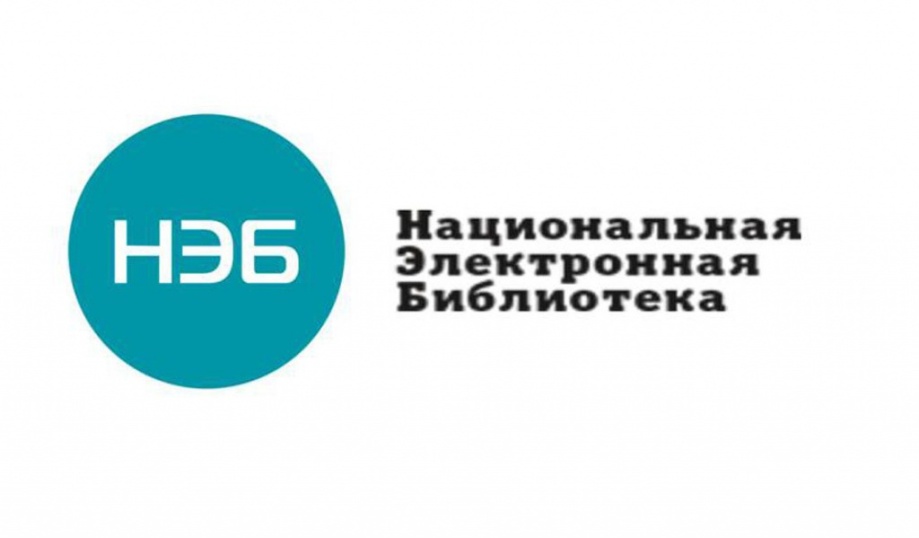 НЭБ СВЕТhttps://svetapp.rusneb.ru/ Библиотека в твоём телефоне. Достаточно только скачать на телефон. 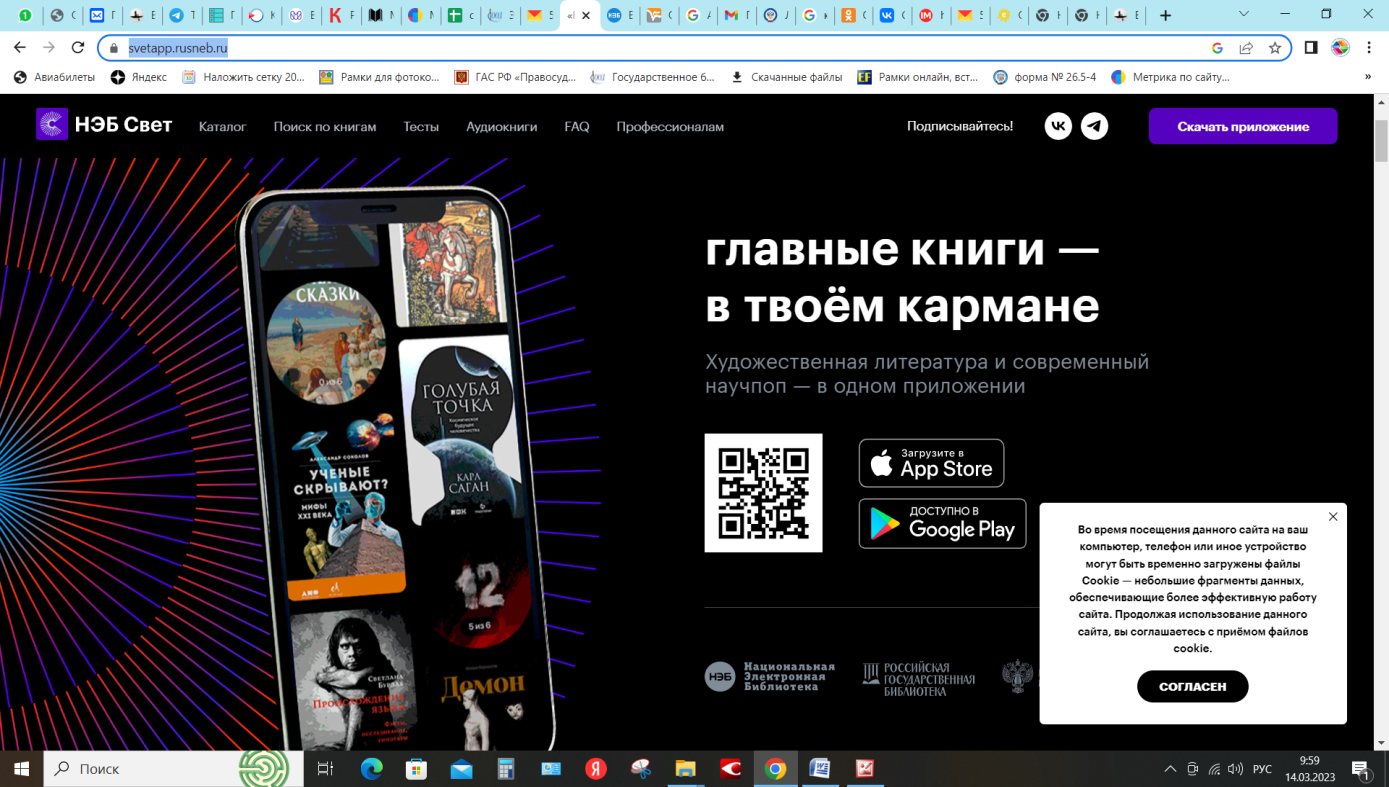 ЭБС «Библиороссика»http://www.bibliorossica.com/Бесплатная электронная библиотека.Нужно только пройти простую регистрацию на сайте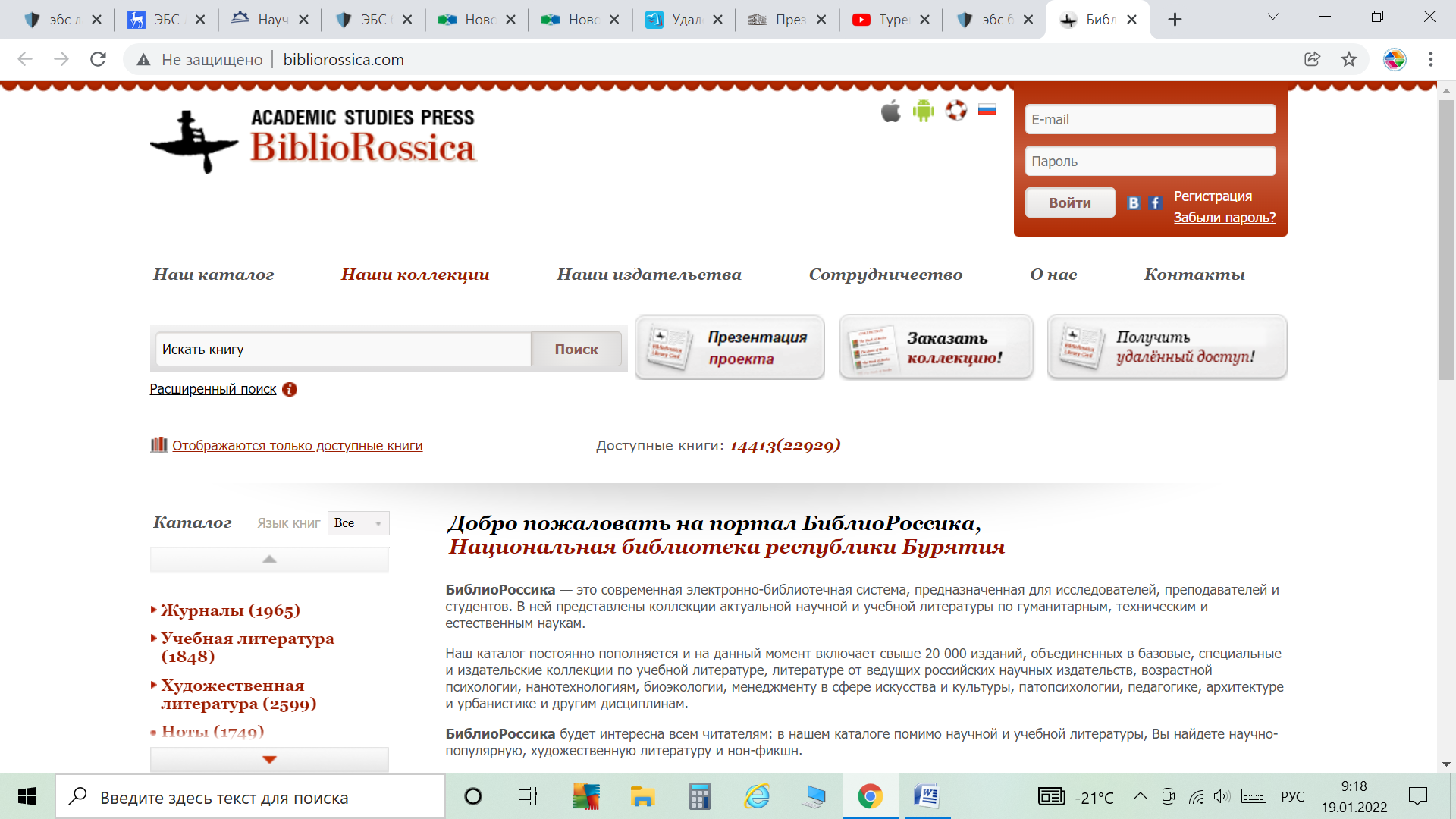 ЭБС «Юрайт»http://urait.ru/ Бесплатная электронная библиотека.Достаточно только зарегистрироваться на сайте. 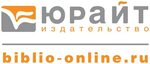 Онлайн-библиотека для слепых по зрению «Логос»http://av3715.ru/ Доступно только в нашей библиотеке.Можно качать аудио книги и слушать их на дому на тифлофлешплеере.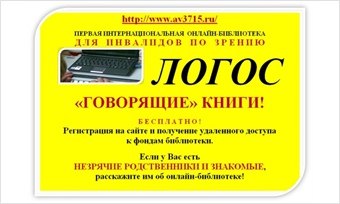 